Les Schtroumpfs ont été victime d'un empoisonnement au diiode (I2) : leur sang est devenu tout vert !!! Toi, Schtroumpfologue de renom, tu dois sauver le village et guérir les Schtroumpfs. Doc 1 : Information médicaleLe sang des schtroumpfs en bonne santé est bleu. Il est composé d’une solution de sulfate de cuivre aqueuse (Cu2+(aq) + SO42-(aq)).Doc 2 : DonnéesSolubilités et miscibilité :Couleurs des solutés :Électronégativités : χ(H)=2,2 ; χ(C)=2,6 ; χ(O)=3,5 ; χ(I)=2,7 ; χ(Cl)=3,2 Modèles moléculaires : Eau 					Éthanol 				Cyclohexane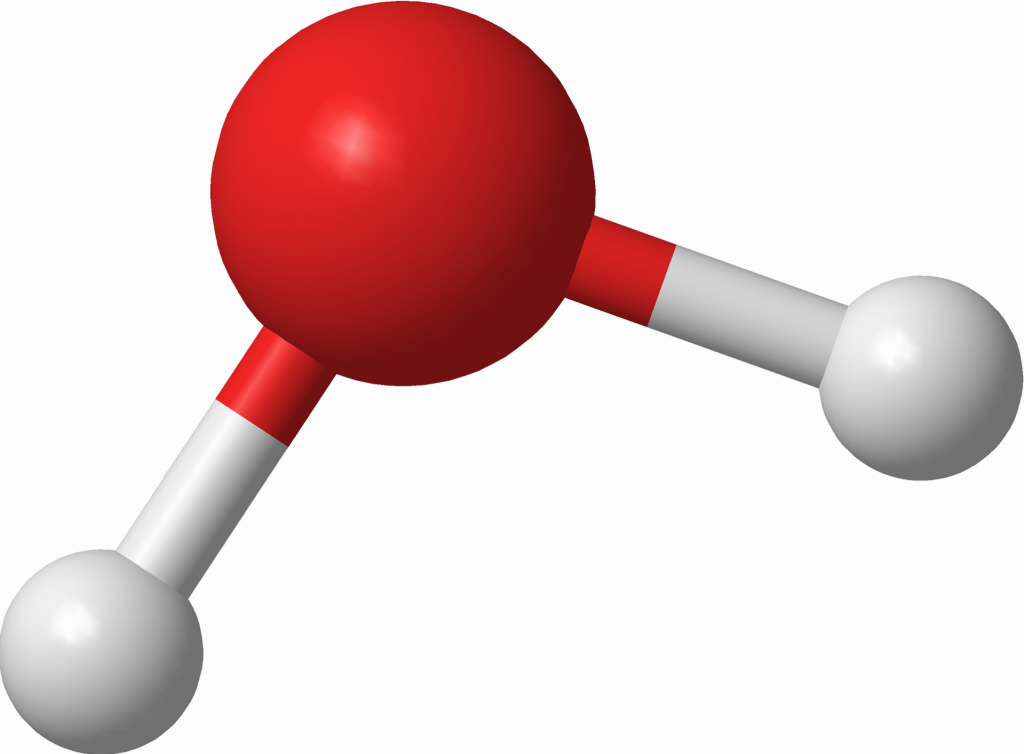 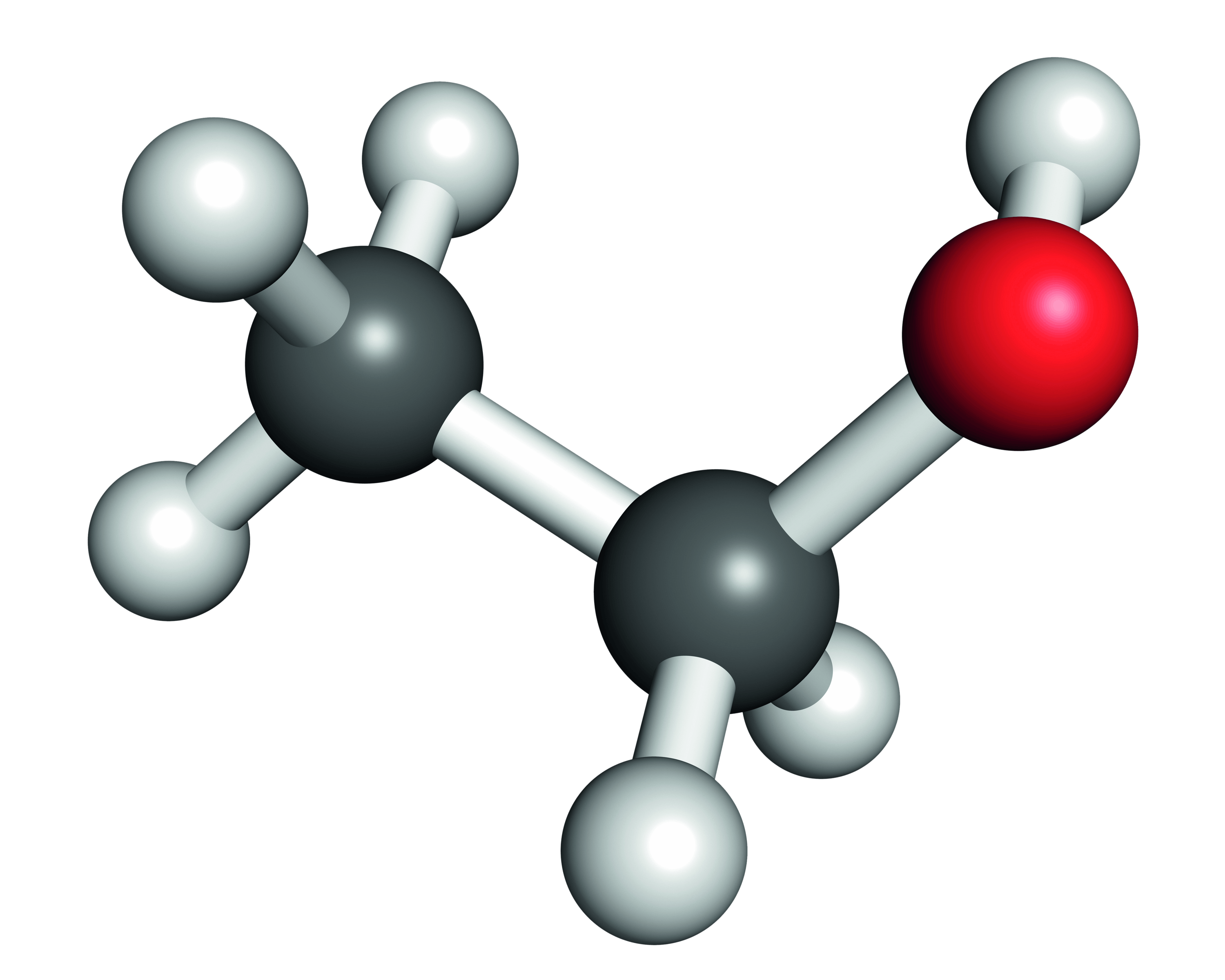 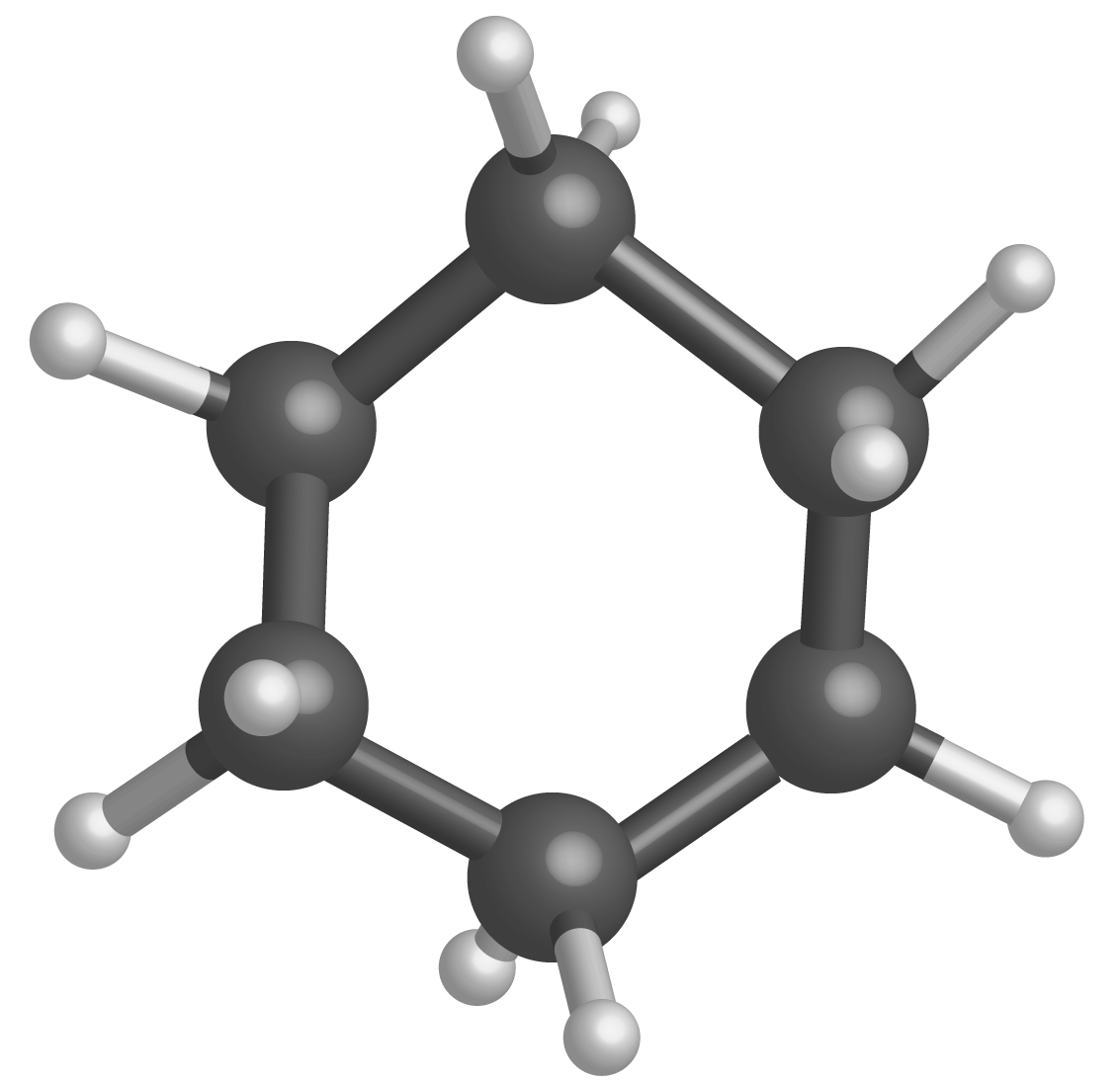 Quel sont les 3 conditions que doivent respecter un solvant d’extraction ?……………………………………………………………………………………………………………………………………………………………..………………………………………………………………………………………………………………………………………………………………………………………………………………………………………………………………………………………………………………………………………..………………………………………………………………………………………………………………………………………………………………………………………………………………………………………………………………………………………………………………………………………..…………………………………………………………………………………………………………………………………………………………………………Quel solvant avez-vous choisi et pourquoi ?…………………………………………………………………………………………………………………………………………………………………………………………………………………………………………………………………………………………………………………………………………………………………………………………………………………………………………………………………………………………………………………………………………………………………………………………………………………………………………………………………………………………………………………………………………………………………………………………………………………………………………………………………………………………………………………………………………………………………………………………………………………………………………………………………………………………………………………………………………………………………………………………………………………………………………Compléter les schémas ci-dessous.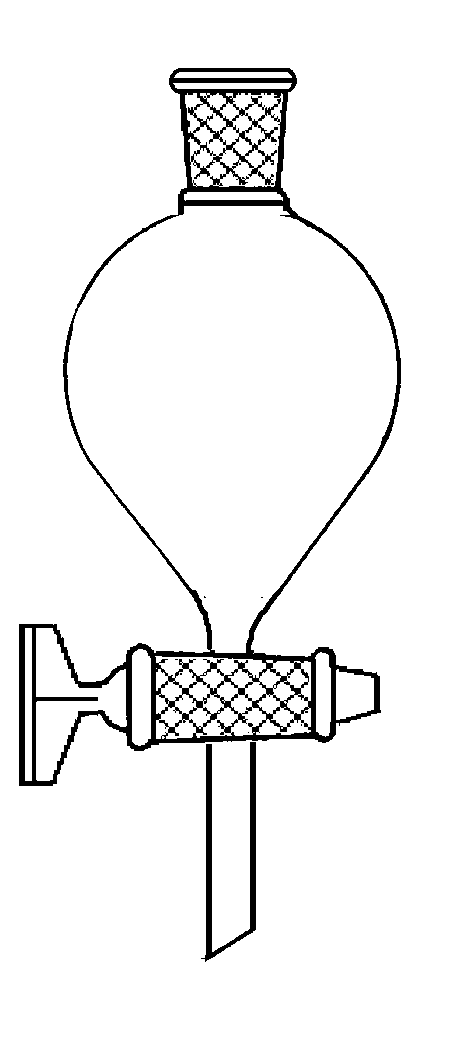 		         Avant agitation				                 Après décantationN’oubliez pas d’indiquer la position de la phase aqueuse et de la phase organique dans les deux cas et de préciser qu’elles espèces sont présentes dans chacune des phases !Conclure quant à la solubilité d’un soluté dans un solvant du point de vue de leur polarité.……………………………………………………………………………………………………………………………………………………………………………………………………………………………………………………………………………………………………………………………………………………………………………………………………………………………………………………………………………………………………………………………………………………………………………………………………………………………………………………………………………………………………………………………………………………………………………………………………………………………………………………………………………………Extraction par solvantChap 7Nom Prénom :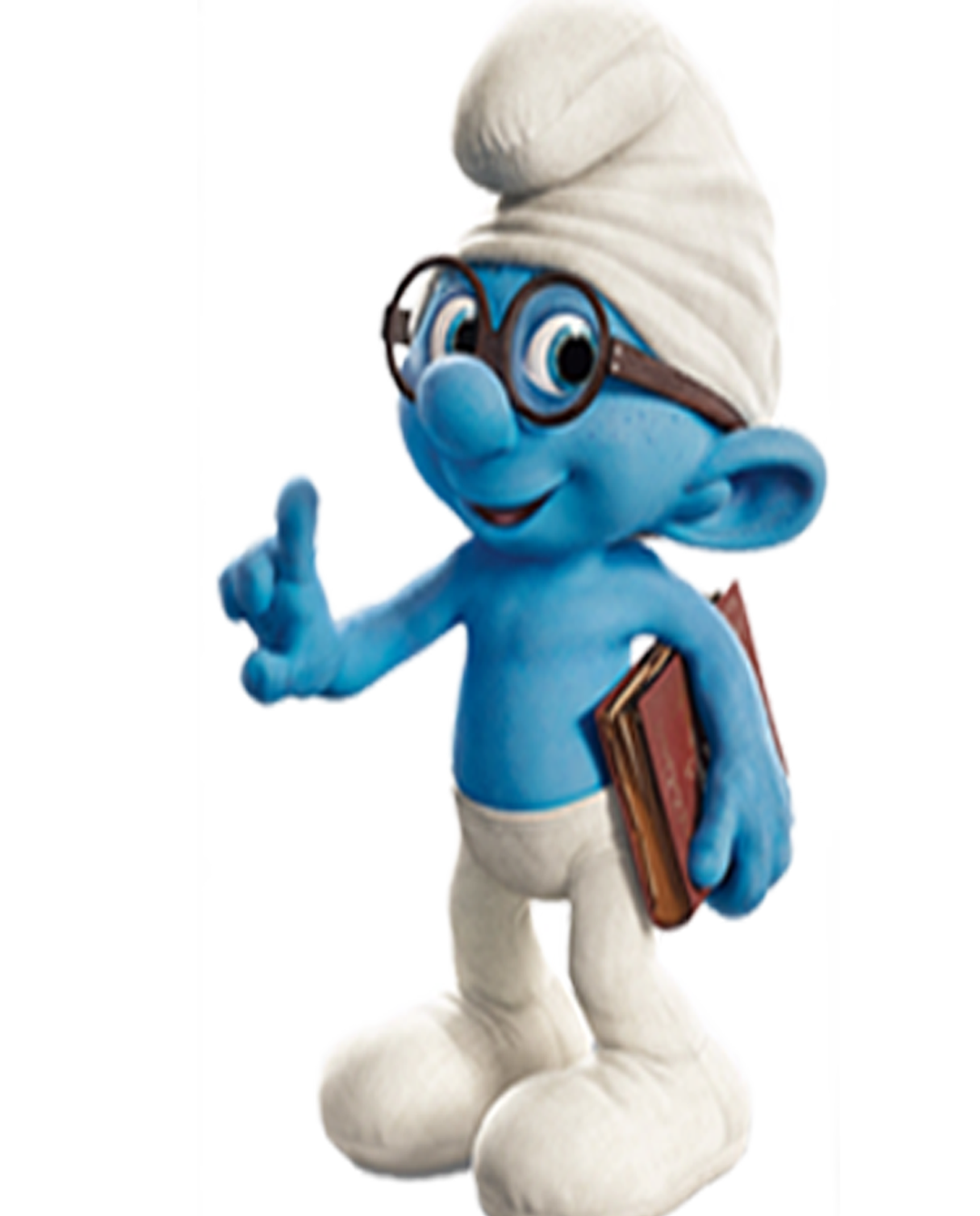 1ère spéSolubilité/miscibilité dans/avec l’eauSolubilité/miscibilité dans/avec l’éthanolSolubilité/miscibilité dans/avec le cyclohexaneDensitéPictogramme de sécuritéDiiodeSulfate de cuivreÉthanol0,79Cyclohexane0,78Dans l’eauDans l’éthanolDans le cyclohexaneDiiodeSulfate de cuivre